In caso di interessati minorenni, il consenso deve essere espresso dai titolari della responsabilità genitoriale.NOME E COGNOME DI CHI DETIENE LA RESPONSABILITA’ GENITORIALE ……………………………………………………………………………………………………………………………………………………..Dichiaro di aver preso visione delle tariffe applicate alle prestazioni del SSN ed esposte in Consultorio e di aver ricevuto la Carta dei Servizi.NOME E COGNOME.………………………………………NATO/A A……………………………….IL………………………………………RESIDENZA…………………………………………FONTE DI CONOSCENZA……………………………….EMAIL………………………………………PREMESSA: Con il Regolamento UE 679/2016, a tutela delle persone fisiche rispetto al trattamento dei dati personali, FONDAZIONE CENTRO PER LA FAMIGLIA ISTITUTO LA CASA DI VARESE ONLUS con sede in Via Crispi, 4 - 21100 Varese (di seguito definita “Fondazione") in qualità di Titolare del trattamento, rappresentata da Dott. Enrico Pellegrini è tenuta a fornire alcune informazioni riguardanti l’utilizzo dei dati personali. La Fondazione ha nominato un Data Protection Officer contattabile al seguente indirizzo mail: andrea@brianzaict.com PREMESSA: Con il Regolamento UE 679/2016, a tutela delle persone fisiche rispetto al trattamento dei dati personali, FONDAZIONE CENTRO PER LA FAMIGLIA ISTITUTO LA CASA DI VARESE ONLUS con sede in Via Crispi, 4 - 21100 Varese (di seguito definita “Fondazione") in qualità di Titolare del trattamento, rappresentata da Dott. Enrico Pellegrini è tenuta a fornire alcune informazioni riguardanti l’utilizzo dei dati personali. La Fondazione ha nominato un Data Protection Officer contattabile al seguente indirizzo mail: andrea@brianzaict.com PREMESSA: Con il Regolamento UE 679/2016, a tutela delle persone fisiche rispetto al trattamento dei dati personali, FONDAZIONE CENTRO PER LA FAMIGLIA ISTITUTO LA CASA DI VARESE ONLUS con sede in Via Crispi, 4 - 21100 Varese (di seguito definita “Fondazione") in qualità di Titolare del trattamento, rappresentata da Dott. Enrico Pellegrini è tenuta a fornire alcune informazioni riguardanti l’utilizzo dei dati personali. La Fondazione ha nominato un Data Protection Officer contattabile al seguente indirizzo mail: andrea@brianzaict.com FONTE DEI DATI E TIPOLOGIA DI DATI TRATTATI: I dati personali acquisiti dall’organizzazione possono essere raccolti: direttamente presso l’interessato, presso soggetti terzi nell’ipotesi in cui la Fondazione riceva segnalazioni da Enti collegati. Per i dati raccolti non direttamente presso l’interessato, viene fornita la presente informativa all’atto della loro registrazione e comunque non oltre la prima eventuale comunicazione. I dati trattati, ove il rapporto in essere lo richieda, sono: dati personali e dati particolari quali i dati sensibili, giudiziari.FONTE DEI DATI E TIPOLOGIA DI DATI TRATTATI: I dati personali acquisiti dall’organizzazione possono essere raccolti: direttamente presso l’interessato, presso soggetti terzi nell’ipotesi in cui la Fondazione riceva segnalazioni da Enti collegati. Per i dati raccolti non direttamente presso l’interessato, viene fornita la presente informativa all’atto della loro registrazione e comunque non oltre la prima eventuale comunicazione. I dati trattati, ove il rapporto in essere lo richieda, sono: dati personali e dati particolari quali i dati sensibili, giudiziari.FONTE DEI DATI E TIPOLOGIA DI DATI TRATTATI: I dati personali acquisiti dall’organizzazione possono essere raccolti: direttamente presso l’interessato, presso soggetti terzi nell’ipotesi in cui la Fondazione riceva segnalazioni da Enti collegati. Per i dati raccolti non direttamente presso l’interessato, viene fornita la presente informativa all’atto della loro registrazione e comunque non oltre la prima eventuale comunicazione. I dati trattati, ove il rapporto in essere lo richieda, sono: dati personali e dati particolari quali i dati sensibili, giudiziari.PERIODO DI CONSERVAZIONE DEI DATI: I dati sono conservati per il solo periodo necessario alle finalità per cui sono trattati o nei termini previsti da leggi, norme e regolamenti nazionali e comunitari a cui la Fondazione debba attenersi (es. normativa di carattere contabile e fiscale, ecc). E’ previsto che sia effettuata una verifica periodica a cadenza annuale sui dati trattati e sulla possibilità di poterli cancellare se non più necessari per le finalità previste.CONFERIMENTO DEI DATI E CONSEGUENZE DEL MANCATO CONFERIMENTOPERIODO DI CONSERVAZIONE DEI DATI: I dati sono conservati per il solo periodo necessario alle finalità per cui sono trattati o nei termini previsti da leggi, norme e regolamenti nazionali e comunitari a cui la Fondazione debba attenersi (es. normativa di carattere contabile e fiscale, ecc). E’ previsto che sia effettuata una verifica periodica a cadenza annuale sui dati trattati e sulla possibilità di poterli cancellare se non più necessari per le finalità previste.CONFERIMENTO DEI DATI E CONSEGUENZE DEL MANCATO CONFERIMENTOPERIODO DI CONSERVAZIONE DEI DATI: I dati sono conservati per il solo periodo necessario alle finalità per cui sono trattati o nei termini previsti da leggi, norme e regolamenti nazionali e comunitari a cui la Fondazione debba attenersi (es. normativa di carattere contabile e fiscale, ecc). E’ previsto che sia effettuata una verifica periodica a cadenza annuale sui dati trattati e sulla possibilità di poterli cancellare se non più necessari per le finalità previste.CONFERIMENTO DEI DATI E CONSEGUENZE DEL MANCATO CONFERIMENTOIl conferimento dei dati deve ritenersi obbligatorio per quanto riguarda i trattamenti che la Fondazione deve effettuare per adempiere alle proprie obbligazioni nei confronti dell’interessato sulla base del rapporto di utenza in essere, nonchè ad obblighi di legge, norme, regolamenti. Il mancato conferimento di tali dati potrà comportare l’impossibilità per la Fondazione di dar corso al rapporto in essere. Le finalità per le quali è obbligatorio il conferimento dei dati sono contrassegnate con il simbolo seguente:Il conferimento dei dati deve ritenersi obbligatorio per quanto riguarda i trattamenti che la Fondazione deve effettuare per adempiere alle proprie obbligazioni nei confronti dell’interessato sulla base del rapporto di utenza in essere, nonchè ad obblighi di legge, norme, regolamenti. Il mancato conferimento di tali dati potrà comportare l’impossibilità per la Fondazione di dar corso al rapporto in essere. Le finalità per le quali è obbligatorio il conferimento dei dati sono contrassegnate con il simbolo seguente: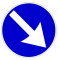 Il consenso non è obbligatorio per tutte le altre finalità e, quandanche conferito, può essere revocato in qualunque momento da parte dell’interessato. Le finalità per le quali NON è obbligatorio il conferimento dei dati sono contrassegnate con il simbolo seguente:Il consenso non è obbligatorio per tutte le altre finalità e, quandanche conferito, può essere revocato in qualunque momento da parte dell’interessato. Le finalità per le quali NON è obbligatorio il conferimento dei dati sono contrassegnate con il simbolo seguente: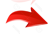 FINALITA’ DEL TRATTAMENTO DEI DATI: I dati, dell’interessato ed eventualmente dei familiari, sono trattati nell’ambito della normale attività della Fondazione e secondo le seguenti finalità. Qualora il titolare intenda trattare ulteriormente i dati personali per una finalità diversa da quella per cui essi sono stati raccolti, esso fornirà previamente all’interessato ogni informazione necessaria e provvederà a richiederne il consenso ove previsto.FINALITA’ DEL TRATTAMENTO DEI DATI: I dati, dell’interessato ed eventualmente dei familiari, sono trattati nell’ambito della normale attività della Fondazione e secondo le seguenti finalità. Qualora il titolare intenda trattare ulteriormente i dati personali per una finalità diversa da quella per cui essi sono stati raccolti, esso fornirà previamente all’interessato ogni informazione necessaria e provvederà a richiederne il consenso ove previsto.FINALITA’ DEL TRATTAMENTO DEI DATI: I dati, dell’interessato ed eventualmente dei familiari, sono trattati nell’ambito della normale attività della Fondazione e secondo le seguenti finalità. Qualora il titolare intenda trattare ulteriormente i dati personali per una finalità diversa da quella per cui essi sono stati raccolti, esso fornirà previamente all’interessato ogni informazione necessaria e provvederà a richiederne il consenso ove previsto.BASE GIURIDICA DEL TRATTAMENTO DEI DATI: I dati sono trattati per le sopra esplicitate finalità, oltre che sulla base del consenso (finalità n.2, 3 e 4), anche al fine di ottemperare ad un obbligo contrattuale/precontrattuale, legale, normativo, regolamentare, nonché a disposizioni impartite da autorità a ciò legittimate e da organi di vigilanza e controllo. I riferimenti normativi espliciti aggiornati che prevedono gli obblighi o gli adempimenti in base ai quali potrebbe essere eventualmente effettuato il trattamento dei dati (anche sensibili e giudiziari) sono disponibili e consultabili presso il Titolare del Trattamento e in ogni caso sono parte del vigente diritto dell’Unione nonchè dello Stato membro cui è soggetto il Titolare.BASE GIURIDICA DEL TRATTAMENTO DEI DATI: I dati sono trattati per le sopra esplicitate finalità, oltre che sulla base del consenso (finalità n.2, 3 e 4), anche al fine di ottemperare ad un obbligo contrattuale/precontrattuale, legale, normativo, regolamentare, nonché a disposizioni impartite da autorità a ciò legittimate e da organi di vigilanza e controllo. I riferimenti normativi espliciti aggiornati che prevedono gli obblighi o gli adempimenti in base ai quali potrebbe essere eventualmente effettuato il trattamento dei dati (anche sensibili e giudiziari) sono disponibili e consultabili presso il Titolare del Trattamento e in ogni caso sono parte del vigente diritto dell’Unione nonchè dello Stato membro cui è soggetto il Titolare.BASE GIURIDICA DEL TRATTAMENTO DEI DATI: I dati sono trattati per le sopra esplicitate finalità, oltre che sulla base del consenso (finalità n.2, 3 e 4), anche al fine di ottemperare ad un obbligo contrattuale/precontrattuale, legale, normativo, regolamentare, nonché a disposizioni impartite da autorità a ciò legittimate e da organi di vigilanza e controllo. I riferimenti normativi espliciti aggiornati che prevedono gli obblighi o gli adempimenti in base ai quali potrebbe essere eventualmente effettuato il trattamento dei dati (anche sensibili e giudiziari) sono disponibili e consultabili presso il Titolare del Trattamento e in ogni caso sono parte del vigente diritto dell’Unione nonchè dello Stato membro cui è soggetto il Titolare.MODALITA’ DI TRATTAMENTO DEI DATI: Il trattamento dei dati personali avviene mediante strumenti manuali, informatici e telematici con logiche strettamente correlate alle finalità stesse e comunque in modo da garantire la sicurezza e la riservatezza dei dati stessi. L’archiviazione della documentazione è effettuata sia in modalità elettronica che cartacea. MODALITA’ DI TRATTAMENTO DEI DATI: Il trattamento dei dati personali avviene mediante strumenti manuali, informatici e telematici con logiche strettamente correlate alle finalità stesse e comunque in modo da garantire la sicurezza e la riservatezza dei dati stessi. L’archiviazione della documentazione è effettuata sia in modalità elettronica che cartacea. MODALITA’ DI TRATTAMENTO DEI DATI: Il trattamento dei dati personali avviene mediante strumenti manuali, informatici e telematici con logiche strettamente correlate alle finalità stesse e comunque in modo da garantire la sicurezza e la riservatezza dei dati stessi. L’archiviazione della documentazione è effettuata sia in modalità elettronica che cartacea. -La raccolta di dati personali è limitata al minimo necessario per ogni specifica finalità del trattamentoLa raccolta di dati personali è limitata al minimo necessario per ogni specifica finalità del trattamento-Il trattamento di dati personali è limitato alle finalità per le quali sono stati raccoltiIl trattamento di dati personali è limitato alle finalità per le quali sono stati raccolti-La memorizzazione di dati personali è limitata al minimo necessario per ogni specifica finalità del trattamentoLa memorizzazione di dati personali è limitata al minimo necessario per ogni specifica finalità del trattamento-Non sono forniti dati personali a terze parti commerciali e non sono effettuati la vendita o l’affitto di dati personaliNon sono forniti dati personali a terze parti commerciali e non sono effettuati la vendita o l’affitto di dati personaliAMBITO DI DIFFUSIONE E CATEGORIE DI SOGGETTI A CUI POSSONO ESSERE COMUNICATI I DATI: I dati potranno essere comunicati, nei limiti strettamente pertinenti alle finalità suindicate, anche ai seguenti soggetti o categorie di soggetti. Per tutte le finalità sopra citate la comunicazione dei dati deriva anche da un obbligo legale, contrattuale oppure è un requisito necessario per la conclusione di un contratto. In mancanza delle comunicazioni suddette il rapporto potrebbe non essere compiutamente adempiuto.AMBITO DI DIFFUSIONE E CATEGORIE DI SOGGETTI A CUI POSSONO ESSERE COMUNICATI I DATI: I dati potranno essere comunicati, nei limiti strettamente pertinenti alle finalità suindicate, anche ai seguenti soggetti o categorie di soggetti. Per tutte le finalità sopra citate la comunicazione dei dati deriva anche da un obbligo legale, contrattuale oppure è un requisito necessario per la conclusione di un contratto. In mancanza delle comunicazioni suddette il rapporto potrebbe non essere compiutamente adempiuto.AMBITO DI DIFFUSIONE E CATEGORIE DI SOGGETTI A CUI POSSONO ESSERE COMUNICATI I DATI: I dati potranno essere comunicati, nei limiti strettamente pertinenti alle finalità suindicate, anche ai seguenti soggetti o categorie di soggetti. Per tutte le finalità sopra citate la comunicazione dei dati deriva anche da un obbligo legale, contrattuale oppure è un requisito necessario per la conclusione di un contratto. In mancanza delle comunicazioni suddette il rapporto potrebbe non essere compiutamente adempiuto.-Soggetti cui la comunicazione è prevista per legge, per regolamento o dalla normativa nazionale e comunitaria nonché, per l’esecuzione degli obblighi contrattuali o precontrattualiSoggetti cui la comunicazione è prevista per legge, per regolamento o dalla normativa nazionale e comunitaria nonché, per l’esecuzione degli obblighi contrattuali o precontrattuali-Istituti di Credito ed enti di simil genere per l’esecuzione degli obblighi contrattuali o precontrattualiIstituti di Credito ed enti di simil genere per l’esecuzione degli obblighi contrattuali o precontrattuali-Società di rilevazione della qualità dei servizi erogati, società che svolgono attività di trasmissione, imbustamento, trasporto e smistamento delle comunicazioni agli interessatiSocietà di rilevazione della qualità dei servizi erogati, società che svolgono attività di trasmissione, imbustamento, trasporto e smistamento delle comunicazioni agli interessati-Consulenti, professionisti o società che collaborano con la Fondazione per erogare il servizio richiesto, nonché al fine della gestione di problemi giuridici relativi alla posizione in essereConsulenti, professionisti o società che collaborano con la Fondazione per erogare il servizio richiesto, nonché al fine della gestione di problemi giuridici relativi alla posizione in essere-A tutti i soggetti eventuali destinatari delle campagne di comunicazione della Fondazione (solo nei limiti della finalità n.3)A tutti i soggetti eventuali destinatari delle campagne di comunicazione della Fondazione (solo nei limiti della finalità n.3)DIRITTI DELL’INTERESSATO: In ogni momento l’interessato potrà esercitare i suoi diritti nei confronti del Titolare o del Responsabile del trattamento, ai sensi del Regolamento UE 679/2016 rivolgendosi al Titolare mediante i seguenti recapiti: consultorio@lacasadivarese.it – tel 0332/238079 – fax 0332/496770. Per garantire il corretto esercizio dei diritti, l’interessato dovrà rendersi identificabile in maniera inequivocabile. La Fondazione si impegna a fornire riscontro entro 30 giorni e, in caso di impossibilità a rispettare tali tempi, a motivare l’eventuale proroga dei termini previsti. Il riscontro avverrà a titolo gratuito salvo casi di infondatezza (es. non esistono dati che riguardano l’interessato richiedente) o richieste eccessive (es. ripetitive nel tempo) per le quali potrà essere addebitato un contributo spese non superiore ai costi effettivamente sopportati per la ricerca effettuata nel caso specifico. I diritti riferiti ai dati personali concernenti persone decedute possono essere esercitati da chi ha un interesse proprio o agisce a tutela dell’interessato o per ragioni familiari meritevoli di protezione. L’interessato inoltre può proporre reclamo all’autorità di controllo. In caso di violazione dei dati personali subite dall’organizzazione il titolare procederà alla notificazione della violazione all’autorità di controllo competente entro 72 ore dall’accadimento e comunicherà altresì l’evento anche all’interessato, salvo i casi di esclusione previsti dalla normativa.L’INTERESSATO HA IL DIRITTO DI RICHIEDERE: L’accesso, la rettifica, la cancellazione dei dati personali, la limitazione del trattamento, nonché la portabilità dei dati. L’INTERESSATO HA IL DIRITTO DI OPPORSI: Al trattamento e revocare il consenso in qualsiasi momento senza pregiudicare la liceità del trattamento basato sul consenso espresso prima della revoca.DIRITTI DELL’INTERESSATO: In ogni momento l’interessato potrà esercitare i suoi diritti nei confronti del Titolare o del Responsabile del trattamento, ai sensi del Regolamento UE 679/2016 rivolgendosi al Titolare mediante i seguenti recapiti: consultorio@lacasadivarese.it – tel 0332/238079 – fax 0332/496770. Per garantire il corretto esercizio dei diritti, l’interessato dovrà rendersi identificabile in maniera inequivocabile. La Fondazione si impegna a fornire riscontro entro 30 giorni e, in caso di impossibilità a rispettare tali tempi, a motivare l’eventuale proroga dei termini previsti. Il riscontro avverrà a titolo gratuito salvo casi di infondatezza (es. non esistono dati che riguardano l’interessato richiedente) o richieste eccessive (es. ripetitive nel tempo) per le quali potrà essere addebitato un contributo spese non superiore ai costi effettivamente sopportati per la ricerca effettuata nel caso specifico. I diritti riferiti ai dati personali concernenti persone decedute possono essere esercitati da chi ha un interesse proprio o agisce a tutela dell’interessato o per ragioni familiari meritevoli di protezione. L’interessato inoltre può proporre reclamo all’autorità di controllo. In caso di violazione dei dati personali subite dall’organizzazione il titolare procederà alla notificazione della violazione all’autorità di controllo competente entro 72 ore dall’accadimento e comunicherà altresì l’evento anche all’interessato, salvo i casi di esclusione previsti dalla normativa.L’INTERESSATO HA IL DIRITTO DI RICHIEDERE: L’accesso, la rettifica, la cancellazione dei dati personali, la limitazione del trattamento, nonché la portabilità dei dati. L’INTERESSATO HA IL DIRITTO DI OPPORSI: Al trattamento e revocare il consenso in qualsiasi momento senza pregiudicare la liceità del trattamento basato sul consenso espresso prima della revoca.DIRITTI DELL’INTERESSATO: In ogni momento l’interessato potrà esercitare i suoi diritti nei confronti del Titolare o del Responsabile del trattamento, ai sensi del Regolamento UE 679/2016 rivolgendosi al Titolare mediante i seguenti recapiti: consultorio@lacasadivarese.it – tel 0332/238079 – fax 0332/496770. Per garantire il corretto esercizio dei diritti, l’interessato dovrà rendersi identificabile in maniera inequivocabile. La Fondazione si impegna a fornire riscontro entro 30 giorni e, in caso di impossibilità a rispettare tali tempi, a motivare l’eventuale proroga dei termini previsti. Il riscontro avverrà a titolo gratuito salvo casi di infondatezza (es. non esistono dati che riguardano l’interessato richiedente) o richieste eccessive (es. ripetitive nel tempo) per le quali potrà essere addebitato un contributo spese non superiore ai costi effettivamente sopportati per la ricerca effettuata nel caso specifico. I diritti riferiti ai dati personali concernenti persone decedute possono essere esercitati da chi ha un interesse proprio o agisce a tutela dell’interessato o per ragioni familiari meritevoli di protezione. L’interessato inoltre può proporre reclamo all’autorità di controllo. In caso di violazione dei dati personali subite dall’organizzazione il titolare procederà alla notificazione della violazione all’autorità di controllo competente entro 72 ore dall’accadimento e comunicherà altresì l’evento anche all’interessato, salvo i casi di esclusione previsti dalla normativa.L’INTERESSATO HA IL DIRITTO DI RICHIEDERE: L’accesso, la rettifica, la cancellazione dei dati personali, la limitazione del trattamento, nonché la portabilità dei dati. L’INTERESSATO HA IL DIRITTO DI OPPORSI: Al trattamento e revocare il consenso in qualsiasi momento senza pregiudicare la liceità del trattamento basato sul consenso espresso prima della revoca.DATA……………………FIRMA (1) ……………………………………………….FIRMA (2)      …………………………………………………………DATA…………………………………………………………………………………………..FIRMA…………………………………………………………………………………………..